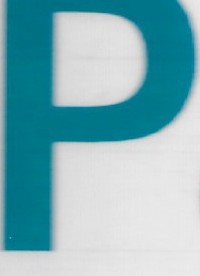 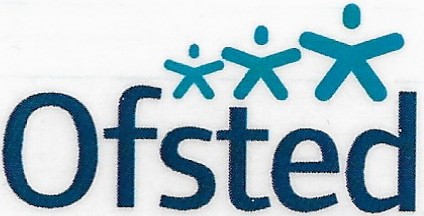 raising standards improving lives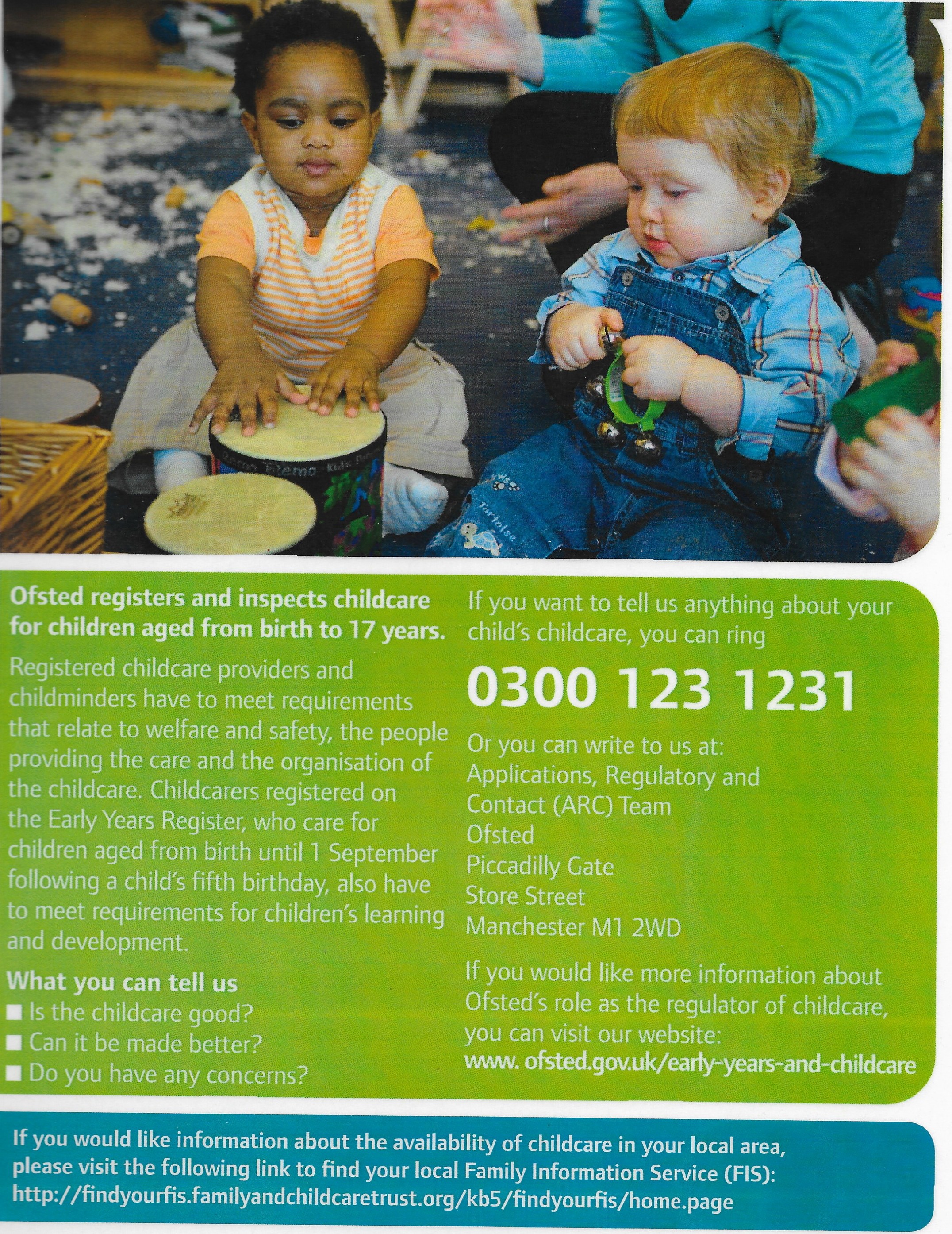 